FORMULAREFormularul  – 1 Formular de ofertă (propunerea financiară) pentru atribuirea  contractuluiFormularul  – 2 Centralizator de preţuriFormularul – 3	Propunere tehnică pentru atribuirea contractuluiFormularul – 4 Declarație privind sănătatea si securitatea în muncăFormularul – 5 Declarație privind conflictul de interese pentru ofertanţi/ ofertanţi asociaţi/ subcontractanţi/terţi susţinătoriFORMULARUL nr. 1OFERTANTUL__________________   (denumirea/numele)FORMULAR DE OFERTĂCătre ....................................................................................................                     (denumirea autorității contractante și adresa completă)    Domnilor,    1. Examinând documentația de atribuire, subsemnații, reprezentanți ai ofertantului _______________________________               , (denumirea/numele ofertantului)     ne oferim ca, în conformitate cu prevederile și cerințele cuprinse în documentația mai sus menționată, să prestăm ,,……………………………………………………………………………………….…pentru suma de ________________________ lei, (suma în litere și în cifre)                                                    la care se adaugă taxa pe valoarea adaugată în valoare de ______________________  lei (suma în litere și în cifre)    2. Ne angajăm ca, în cazul în care oferta noastră este stabilită câștigătoare, să începem serviciile și să terminăm prestarea acestora în conformitate cu specificaţiile din caietul de sarcini în _______ (perioada în litere si în cifre).                      3. Ne angajăm să menținem această ofertă valabilă pentru o durată de______________ zile, respectiv până la data de __________________(durata în litere si în cifre)                                                                                                (ziua/luna/anul) și ea va rămâne obligatorie pentru noi și poate fi acceptată oricând înainte de expirarea perioadei de valabilitate.    4. Până la încheierea și semnarea contractului de achiziție publică această ofertă, împreună cu comunicarea transmisă de dumneavoastră, prin care oferta noastră este stabilită câștigătoare, vor constitui un contract angajant între noi.    5. Întelegem că nu sunteți obligați să acceptați oferta cu cel mai scăzut preț sau orice altă ofertă pe care o puteți primi.Data _____/_____/__________________, în calitate de _____________________, legal autorizat sa semnez                        (semnatura)oferta pentru și în numele ____________________________________.                                                       (denumirea/numele ofertantului)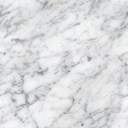 FORMULARUL nr. 2Operator Economic..........................(denumirea)CENTRALIZATOR DE PREŢURI Se va oferta întreg pachetul.Nu se acceptă oferte parțiale din cadrul pachetului și nici oferte alternative.Semnătura ofertantului sau a reprezentantului ofertantului                    .....................................................Numele  şi prenumele semnatarului				        .....................................................Capacitate de semnătura					                     .....................................................Detalii despre ofertant Numele ofertantului  						        .....................................................Ţara de reşedinţă					                    .....................................................Adresa								        .....................................................Adresa de corespondenţă (dacă este diferită)			        .....................................................Adresa de e-mail                                                                                    .....................................................Telefon / Fax							        .....................................................Data 						                                 .....................................................FORMULARUL nr. 3OFERTANTUL__________________   (denumirea/numele)PROPUNERE TEHNICĂ                      Achiziție - ,,Servicii de cazare cu mic dejun inclus, ȋn Mun. Galaţi, pentru Conferința Națională de Oncologie Ginecologică și Urologică: „Noi orizonturi în tratamentul multidisciplinar al cancerelor ginecologice si urologice”, Galați, Ediția a 2-a”.Semnătura ofertantului sau a reprezentantului ofertantului                    .....................................................Numele  şi prenumele semnatarului				        .....................................................Capacitate de semnătura					        .....................................................Detalii despre ofertant Numele ofertantului  						        .....................................................Ţara de reşedinţă					                    .....................................................Adresa								        .....................................................Adresa de corespondenţă (dacă este diferită)			        .....................................................Adresa de e-mail                                                                                    .....................................................Telefon / Fax							        .....................................................Data 							                     ....................................................FORMULARUL nr. 4         declaratie privind SĂNATATEA ȘI SECURITATEA ÎN muncĂSubsemnatul, ........................... (nume și prenume), reprezentant împuternicit al ……………………….. (denumirea operatorului economic), declar pe propria răspundere că mă angajez să prestez ............................. pe parcursul îndeplinirii contractului, în conformitate cu regulile obligatorii referitoare la condițiile de muncă și de protecție a muncii, care sunt în vigoare în România.De asemenea, declar pe propria răspundere că la elaborare ofertei am ținut cont de obligațiile referitoare la condițiile de muncă și de protecție a muncii, și am inclus costul pentru îndeplinirea acestor obligații.Totodată, declar că am luat la cunoştinţă de prevederile art 326 « Falsul în Declaraţii » din Codul Penal referitor la « Declararea necorespunzătoare a adevărului, făcută unui organ sau instituţii de stat ori unei alte unităţi în vederea producerii unei consecinţe juridice, pentru sine sau pentru altul, atunci când, potrivit legii ori împrejurărilor, declaraţia făcuta serveşte pentru producerea acelei consecinţe, se pedepseşte cu închisoare de la 3 luni la 2 ani sau cu amenda »Semnătura ofertantului sau a reprezentantului ofertantului                     .....................................................Numele  şi prenumele semnatarului				        .....................................................Capacitate de semnătura					        .....................................................Detalii despre ofertant Numele ofertantului  						        .....................................................Ţara de reşedinţă					                    .....................................................Adresa								        .....................................................Adresa de corespondenţă (dacă este diferită)			        .....................................................Adresa de e-mail                                                                                    .....................................................Telefon / Fax							        .....................................................Data 							                     .....................................................FORMULARUL nr. 5DECLARAȚIE privind conflictul de interesepentru ofertanţi/ ofertanţi asociaţi/ subcontractanţi/terţi susţinătoriSubsemnatul,_______________________________ (nume și prenume), reprezentant legal autorizat al______________________________________________(denumirea/numele şi sediul/adresa ofertantului), în calitate de ofertant/ ofertant asociat/ subcontractant /terţ susţinător( după caz), la procedura de atribuire a contractului de achiziţie publică având ca obiect …………………………..……………………………………………………. la data de .................. (zi/lună/an), organizată de ………………………………………………………………, declar pe proprie răspundere, sub sancţiunea excluderii din procedură şi sub sancţiunile aplicate faptei de fals în acte publice, că în calitate de participant la acestă procedură nu ne aflăm într-o situație de conflict de interese în sensul art. 59 și art. 60 din Legea nr. 98/2016 privind achizițiile publice, cu modificările și completările ulterioare.-	situația în care ofertantul individual/ofertantul asociat/candidatul/subcontractantul propus/terțul susținător are drept membri în cadrul consiliului de administrație/organului de conducere sau de supervizare și/sau are acționari ori asociați semnificativi persoane care sunt soț/soție, rudă sau afin până la gradul al doilea inclusiv ori care se află în relații comerciale cu persoane cu funcții de decizie în cadrul Autorității/entității contractante sau al furnizorului de servicii de achiziție implicat în procedura de atribuire;-	situația în care ofertantul/candidatul a nominalizat printre principalele persoane desemnate pentru executarea contractului persoane care sunt soț/soție, rudă sau afin până la gradul al doilea inclusiv ori care se află în relații comerciale cu persoane cu funcții de decizie în cadrul Autorității/entității contractante sau al furnizorului de servicii de achiziție implicat în procedura de atribuire.Subsemnatul declar că informaţiile furnizate sunt complete şi corecte în fiecare detaliu şi înţeleg că autoritatea contractantă are dreptul de a solicita, în scopul verificării şi confirmării declaraţiilor, orice documente doveditoare de care dispunem. Inteleg că în cazul în care aceasta declarație nu este conformă cu realitatea sunt pasibil de încălcarea prevederilor legislației penale privind falsul în declarații.Anexat este lista acţionarilor/asociaţilor /membrilor consiliului de administraţie/organ de conducere sau de supervizare / persoane împuternicite din cadrul Universitatii “Dunarea de Jos” din Galati.  Semnătura ofertantului sau a reprezentantului ofertantului                     ..........................................Numele  şi prenumele semnatarului		                                      ..........................................Capacitate de semnătura                		                                      ..........................................Detalii despre ofertant(adresa de e-mail)                                                 ...........................................Numele ofertantului  						             ...........................................Ţara de reşedinţă		                       	                                      .............................................Adresa								            .............................................Adresa de corespondenţă (dacă este diferită)                                           ............................................Telefon / Fax							             ...........................................Data 	                                                                                                       ...........................................Lista acţionari/asociaţi /membri în consiliul de administraţie/organ de conducere sau de supervizare / persoane împuternicite din cadrul Universitatii “Dunarea de Jos” din Galati:Semnătura ofertantului sau a reprezentantului ofertantului                  .....................................................Numele  şi prenumele semnatarului				         ......................................................Capacitate de semnătură                                                                       ......................................................Detalii despre ofertant Numele ofertantului  						        .....................................................Ţara de reşedinţă						        .....................................................Adresa								        .....................................................Adresa de corespondenţă (dacă este diferită)		                     .....................................................Telefon / Fax							        .....................................................Data 							                     .....................................................                      Nr. crt.Denumirea serviciuluiUMCantitatea solicitatăU.MPreț unitar RON fără TVAPreț total RONfără TVAValoare TVAPreț total RONcu TVA01234567=5+61Servicii de cazare în regim single cu mic dejun inclus – 78 persoane x 3 nopti, în perioada 07.09.2023 – 10.09.2023serv234se completează de către ofertantse completează de către ofertantse completează de către ofertantse completează de către ofertantTOTAL se completează de către ofertantse completează de către ofertantse completează de către ofertantNR.CRT.Cerinţe autoritate contractantăPROPUNERE TEHNICĂ OFERTANT,,Servicii de cazare cu mic dejun inclus, ȋn Mun. Galaţi, pentru Conferința Națională de Oncologie Ginecologică și Urologică: „Noi orizonturi în tratamentul multidisciplinar al cancerelor ginecologice si urologice”, Galați, Ediția a 2-a”.se completează de către ofertant1DESCRIEREA SERVICIILOR ŞI CARACTERISTICI SOLICITATE:Perioada de prestare a serviciilor de cazare cu mic dejun inclus: 07.09.2023 – 10.09.2023 Necesar cazare: 78 camere single x 3 noptiPrin cameră single se înţelege camera dublă în regim single, indiferent dacă aceasta este dotată cu pat matrimonial sau cu paturi separate.Tip servicii: cazare cu mic dejun inclus in Mun. Galati.Serviciile de masă (mic-dejun) vor fi asigurate în concordanţă cu perioada aferentă cazării, în cadrul structurii de primire turistică in care se vor asigura si serviciile de cazare.Locatii pentru asigurare servicii: serviciile de cazare cu mic dejun inclus solicitate se vor asigura in cadrul a maxim 2 structuri de primire turistica de tip hotel, aflate la o distanta de maxim 100 m unul fata de celalalt, clasificate la minim 3 (trei) stele conform normelor metodologice nationale privind eliberarea certificatelor de clasificare a structurilor de primire turistice cu functiuni de cazare si alimentatie publica, a licentelor si brevetelor de turism.Indeplinirea cerintei esentiale de clasificare a structurii/structurilor de primire turistica la minim 3 (trei) stele se va face prin prezentarea copiei/copiilor, conform cu originalul/originalele, a certificatului/certificatelor de clasificare al hotelului/hotelurilor propus/propuse in oferta.In cazul ofertarii a 2 structuri de primire turistica de tip hotel, cerinta esentiala privind distanta de maxim 100 m intre acestea se va face prin prezentarea unui print screen (captura de ecran) din Google Maps a distantei afisate intre localizarea pe harta a celor 2 hoteluri.Localizare hotel/hoteluri: Municipiul Galati, distanta de maxim 1,5 km fata de sediul Facultatii de Medicină și Farmacie din cadrul Universităţii “Dunărea de Jos” din Galaţi, care să permita accesul cu ușurinta - deplasarea la unitatea de cazare de la sediul autoritatii contractante.Indeplinirea cerintei esentiale privind distanta de maxim 1,5 km fata de sediul Facultatii de Medicină și Farmacie din cadrul Universităţii “Dunărea de Jos” din Galaţi se va face prin prezentarea unui print screen (captura de ecran) din Google Maps a distantei afisate intre localizarea pe harta a hotelului/hotelurilor propus/propuse si localizarea pe harta a sediului Facultatii de Medicină și Farmacie din cadrul Universităţii “Dunărea de Jos” din Galaţi.Capacitate de cazare hotel/hoteluri: minim 150 camere - minim 300 locuri de cazare, pentru a putea asigura necesarul de cazare al participantilor la eveniment, in cadrul aceleiasi/acelorasi locatii de cazare, inclusiv pentru invitatii care isi vor rezerva si plati individual serviciile de cazare.Indeplinirea cerintei esentiale privind capacitatea minima de 150 camere – minim 300 locuri se va face prin prezentarea copiei/copiilor, conform cu originalul/originalele, a anexei/anexelor la certificatul/certificatele de clasificare al hotelului/hotelurilor propus/propuse in oferta, respectiv fisa/fisele privind incadrarea nominala a spatiilor de cazare pe categorii.Facilitati minime in camere:aer conditionat pentru fiecare camera, cu control individual al temperaturii si umiditatii;televizor LED;televiziune digitala;telefon cu acces direct la liniile nationale si internationale;internet wi-fi;minibar;facilitati de preparare a cafelei si ceaiului in camera - gratuit;uscator par;cabina de dus in toate camerele.Facilitati minime în hotel: Spatiu de depozitare al bagajelor;Spalatorie;Room service;Trezirea clientilor la ora solicitata;Facilitati de acces pentru persoane cu dizabilitati;Parcare pazita/supravegheata video;Check-in - începând cu ora 12.00, check-out ora 14.00;Hotelul/hotelurile trebuie sa dispuna de bar de zi/cafenea clasificat/clasificata minim 3 (trei) stele si restaurant clasificat minim 3 (trei) stele si să asigure mic dejun inclus, pentru fiecare persoană cazată - în concordanţă cu perioada aferentă cazării, dar sa ofere si optiuni de servire a mesei in regim a la carte. Îndeplinirea cerintei esentiale privind unitatile de alimentatie publica din cadrul hotelului/hotelurilor propuse se va face prin prezentarea copiei/copiilor, conform cu originalul/originalele, a certificatului/certificatelor de clasificare ale unitatilor de alimentatie publica, insotite de fisa anexa privind clasificarea unitatii de alimentatie.Hotelul trebuie sa dispuna de sali de conferinte izolate fonic si cu lumina naturala, dotate cu: aparate de aer conditionat cu control individual al temperaturii si umiditatii, ecrane  de proiecţie, flip-chart-uri si consumabile aferente, videoproiectoare, laptopuri, sonorizare cu microfoane, internet WI-FI cu linie de back up si LAN network, prezidiu si pupitru speaker.Cerinte esentiale de sanatate, de asigurare a calitatii si sigurantei serviciilor si de protectie a mediului: Ofertantul trebuie să deţină autorizaţie pentru certificarea conformitatii cu normele de igiena si sanatate publica valabilă la data limită de depunere a ofertei (se va prezenta copia conform cu originalul), pentru fiecare dintre locatiile propuseOfertantul trebuie să deţină autorizaţie sanitară veterinară şi pentru siguranţa alimentelor pentru valabilă la data limită de depunere a ofertei (se va prezenta copia conform cu originalul), pentru fiecare dintre locatiile propuseOfertantul va face dovada respectării măsurilor de igienă şi siguranţă a alimentelor, respectiv a aplicării procedurilor permanente bazate pe principiile HACCP, cf. HG 924/ 2005 (se va prezenta copia conform cu originalul a certificatului, valabil la data limită de depunere a ofertei, care atestă implementarea Sistemului de Management al Siguranţei Alimentului).În contextul Dezvoltării Durabile, protecţia mediului a devenit parte integrantă a managementului organizaţiilor. Astfel, in contextul Consumului şi Producţiei Durabile, a Planului de acţiune pentru Politica Industrială Durabilă al UE, operatorii economici trebuie să îşi îmbunătăţească continuu performanţa de mediu si sa aiba un impact pozitiv asupra mediului prin optimizarea proceselor de producţie, reducerea impactului asupra mediului şi utilizarea eficientă a resurselor. In acest sens, ofertantul va face dovada implementarii unui sistem de management de mediu operațional conform cerinţelor standardului ISO/EN 14001:2015 (se va prezenta copia conform cu originalul a certificatului, valabil la data limită de depunere a ofertei, care atestă implementarea Sistemului de Management al Mediului)Gestionarea serviciilor de cazare oferite de către prestator, constau în următoarele activităţi:a) Rezervarea camerelor pentru persoanele cazate.b) Elaborarea diagramelor de cazare, semnarea şi ştampilarea lor de către unitatea de cazare.c) Instruirea - contractantul va instrui persoanele cazate, în momentul cazării precum şi ulterior începerii evenimentelor, în ceea ce priveşte serviciile care se decontează şi regulile care trebuie urmate în unitatea de cazare. Achizitorul nu va fi responsabil pentru consumul şi/sau plata unor servicii suplimentare de către persoanele cazate sau pentru daunele produse de către aceştia, acestea urmând a fi discutate (inclusiv recuperarea costurilor) de către prestator direct cu persoanele cazate.Perioadele de cazare și numărul exact de persoane ce se vor caza vor fi anunțate în scris, de către Universitatea „Dunărea de Jos” din Galați, în timp util.În situația oricărei modificări, Achizitorul se obligă să anunțe cu cel puțin 48 de ore înainte numărul exact de persoane care vor beneficia de servicii.Achizitorul se asteapta ca executarea contractului sa fie efectuata la sediul propriu al prestatorului identificat in oferta. Nu se accepta inlocuirea prestatorului identificat in oferta sau afilierea cu o alta entitate juridica sau subcontractarea serviciilor de la alte entitati juridice.Achizitorul îşi rezervă dreptul de a nu accepta o propunere care oferă serviciile de cazare cu mic dejun inclus la una sau maxim doua structuri de primire turistică cu funcțiuni de cazare care nu are/au capacitatea de cazare minima solicitata (minim 80 de camere, respectiv minim 300 locuri de cazare), care nu se află în zona solicitată, care nu respectă specificaţiile si cerintele esentiale ale prezentului caiet de sarcini şi unde consideră că accesul persoanelor cazate nu se poate face cu uşurinţă sau în condiţii de siguranţă. Prin acces cu ușurință se înțelege deplasarea la unitatea de cazare de la sediul autorității contractante: Municipiul Galați, Universitatea „Dunărea de Jos” din Galați, str. Domnească nr. 47, pe un traseu care să nu depășească 1,5 km, echivalent a max 15 min de mers pe jos. se completează de către ofertant3MODALITATEA DE PLATĂAchizitorul va face plata serviciilor realizate de către contractant după recepţionarea facturii pentru fiecare eveniment în parte, şi a documentele justificative pentru serviciile efectiv prestate și confirmate. Menţionăm că documentele justificative aferente unei facturi se vor depune la sediul Achizitorului în format hârtie.Prestarea serviciilor se consideră finalizată, după semnarea procesului verbal de ambele părți, fără obiecțiuni, și prezentarea documentelor justificative de contractant, achizitorului. Plata se face în maxim 30 de zile de la data finalizării fiecărui serviciu.Pentru serviciile de cazare, va fi achitată contravaloarea serviciilor efectiv prestate, pe baza numărului de persoane cazate.Documentele justificative care trebuie să însoţească factura:diagrama de cazare;alte documente relevante.se completează de către ofertant4CONDIȚII IMPUSE PENTRU SECURITATEA ȘI SĂNĂTATEA ÎN MUNCĂ ȘI PROTECȚIA MUNCII Propunerea tehnică se va elabora în conformitate cu prevederile caietului de  sarcini, cu obligația ca operatorii economici să indice în cadrul acesteia faptul că la elaborarea ofertei au ținut cont de obligațiile referitoare la condițiile de muncă și protecția muncii. Informații detaliate privind reglementările care sunt în vigoare la nivel național și se referă la condițiile de muncă și protecția muncii, se pot obține de la Inspecția Muncii sau de pe site-ul: http://www.inspectmun.ro/Legislatie/legislatie.html.se va completea Formularul DECLARATIE PRIVIND SĂNATATEA ȘI SECURITATEA ÎN MUNCĂ5VALABILITATEA OFERTEIOferta va fi valabilă pe o perioadă de minim 30 de zile de la data limită pentru depunerea ofertelor comunicată de Autoritatea contractantă în Invitația de participare.se completează de către ofertantNr. Crt.Numele şi PrenumeleFuncţia în cadrul ofertantuluiProf. univ. dr. ing. Puiu - Lucian GEORGESCURectorProf. univ. dr. Nicoleta BĂRBUȚĂ - MIȘUPRORECTOR responsabil cu managementul financiar și strategiile administrativeProf. dr. ing. Elena MEREUȚĂPRORECTOR responsabil cu activitatea didactică și asigurarea calitățiiConf. univ. dr. Ana ȘTEFĂNESCU PRORECTOR responsabil cu managementul resurselor umane și juridicProf. univ. dr. ec. dr. ing. habil. Silvius STANCIUPRORECTOR responsabil cu activitatea de cercetare, dezvoltare, inovare și parteneriatul cu mediul economico-socialConf. dr. ing. Ciprian VLADPRORECTOR responsabil cu strategiile universitare și parteneriatul cu studențiiAsist. univ. dr. Alexandru NECHIFORPRORECTOR responsabil cu strategiile și relațiile instituționaleProf. dr. ing. Eugen-Victor-Cristian RUSUDirector C.S.U.D.Cristian-Laurentiu DAVIDDirector Direcția Generală AdministrativăAurelia-Daniela MODIGADirector Interimar Directia EconomicaEc. Mariana BĂLBĂRĂUȘef Serviciu interimar Serviciul FinanciarEc. Marian DĂNĂILĂDirector Interimar Direcția Achiziții Publice  și Monitorizare ContracteCostică COȘTOIDirector interimar Direcția Juridică și Resurse UmaneOana CHICOȘConsilier juridicElena-Marinela OPREAConsilier juridicAndreea ALEXAConsilier juridicAdrian DUMITRAȘCUȘef Interimar Birou Juridic Alina Genoveva MAZURUȘef Serviciu Interimar Serviciul ContabilitateMargareta DĂNĂILĂAdministrator financiarEc. Neculai SAVAAdministrator financiarMihaela BRATUAdministrator patrimoniuDorina PUȘCAȘUAdministrator patrimoniuGabriel Valeriu POPAȘ. l. dr. în cadrul Facultății de Medicină și FarmacieIulian-Laurențiu ȘTEFANAdministrator de patrimoniu în cadrul Facultății de Medicină și FarmacieGeorgiana DOBREASecretarRoxana BOICIUCSecretar